St Joseph’s Catholic Primary School Home Learning Pack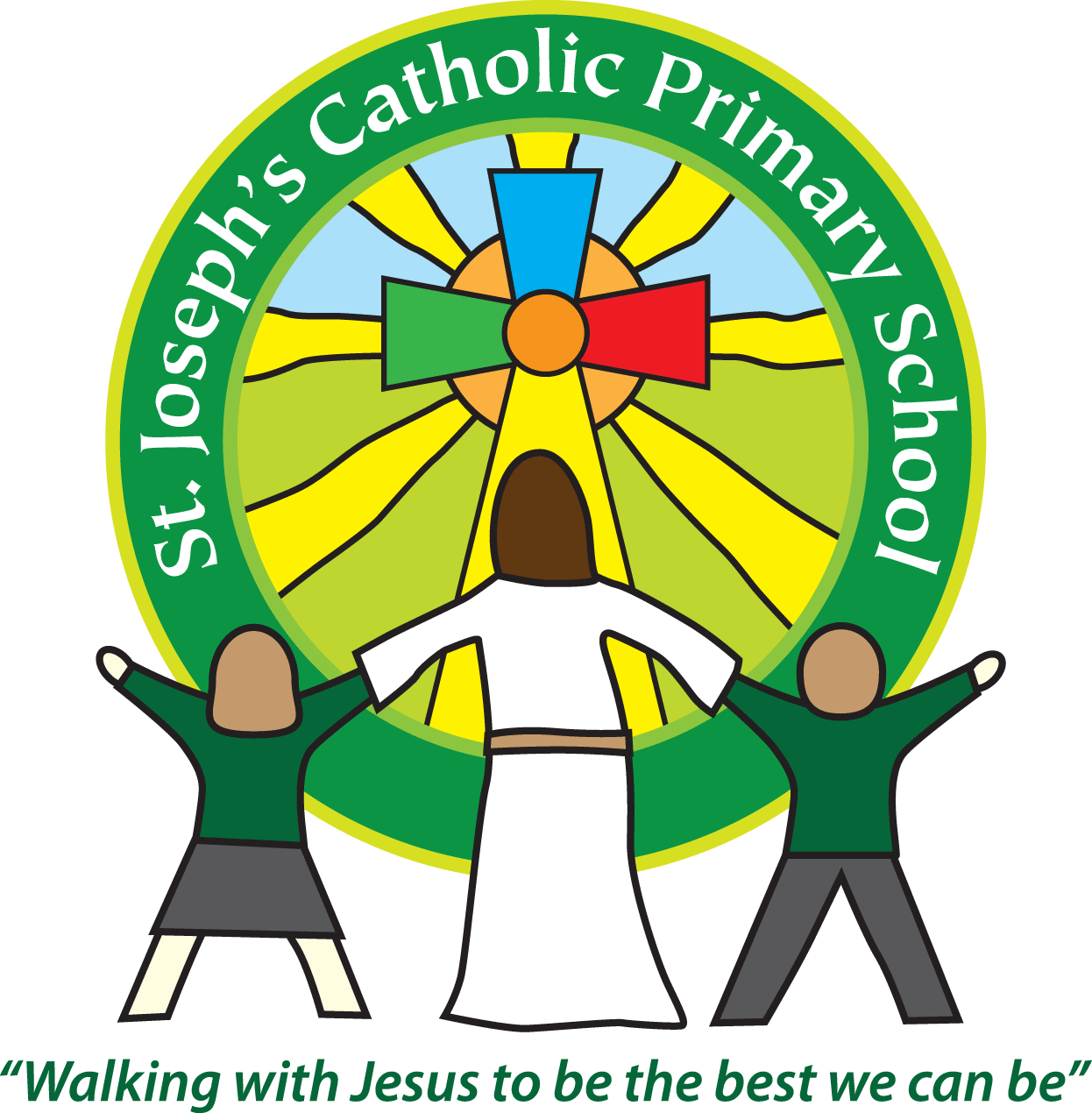 Class: Sycamore Year 2 – 18.05.2020Please find the suggested timetable. This is just a suggestion and you need to find what works for you and your child as we understand that everyone learns differently. Just to be clear, we are not expecting everyone to do all of the activities and these are only suggestions. We understand that our circumstances are all very different at the moment and that lots of you will be trying to juggle ‘home school’ and your own work as well as caring for elderly neighbours and family. Please only do what you feel you can. We do not want to set anything that causes any worry so please do what you feel.  There are some references to resources but they do not need to be printed and can be viewed online and the work can be completed or copied onto paper.  Please contact us at admin@stjo.uk and in the subject name it… For (Your Child’s teachers name and Class) if you need any further support. For example; For Miss Rowe, Sycamore Class. This will help us to ensure your request is dealt with quickly. Suggested Family Home Learning TimetableThis is a guide to help you establish a routine for your children – this is just a suggestion and you will need to adapt it to the needs of your family.All the PDF’s and resources will be on the school website under Coronavirus – Home Learning – Sycamore.Suggested Reading ActivitiesReading Daily Please enjoy a bedtime story together each night.  This week, create a quiz for the adult that you have read the book to. How did they get on?SpellingsHere are a list of this weekly spellings.badgeedgebridgedodgefudgeagehugechangechargevillageYou could quiz them each week, like we do in class if you would like to.TimeActivityBefore 9.00Get up, washed, dressed, make beds and eat breakfast9.00 – 9.30PE with Joe or family walk9.30 – 9.45Drink and get ready for home learning9.45 – 10.30English – writing, spelling or grammar activity from your home learning pack10.30 – 11.00Break time - take a snack and drink outside if you can11.00 – 11.45Maths – choose an activity from your home learning pack11.45 – 12.30Creative time – draw, paint, sew, bake, do a job in the garden, stop-motion animation with lego / plasticine (the list is endless). Have a project that you can do a bit of everyday.12.30 – 1.15Lunch – help to make it AND clear up behind it!1.15 – 1.30Chores – do a job around the house e.g. put laundry away, tidy your room, vacuum or polish1.30 – 2.00Quiet time – shared or independent reading2.00 – 3.15Topic time – science / art / history / geography / music – choose a topic activity from the home learning pack3.00 – 3.15Break time – take a snack and drink outside if you can3.15 – 3.30Reading – enjoy a book togetherMathsActivitiesResourcesDay 1Can I choose efficient strategies?Following on from last week, work through these calculations and talk about different ways to work them out. Use your understanding of place value and number facts to help you.Ask the questions – Could you work this out another way? What is the best way? Why? 52 + 20 =         19 + 21 =          49 – 15 =       24 + 16 = 32 + 18 =         56 + 14 =         39 – 18 =          14 – 9 = Learning reminders from last week may be helpful.Paper and pencilDay 2 Can I divide?Look at the Learning Reminders Powerpoint. If you are unable to access this, don’t worry because the Learning Reminders are the same. Work through the activities. Resource Day 2Day 3Can I show multiplication and division facts? Using the triangle write the numbers of times table facts in each corner of the triangle. Choose one of the times tables that you are practising.Write out the multiplication and division facts. For example –2 x 5 = 105 x 2 = 1010 ÷ 2 = 510 ÷ 5 = 2Trio sheet Day 4 Can I compare weight? Work through the Learning Reminders. If you don’t have the items that are suggested in the Learning Reminders, just choose other suitable items. The idea is to think about heavier and lighter. Work through the activities. Day 4 Resource Day 5Can I read scales? Work through the Learning Reminders. If you don’t have the items that are suggested in the Learning Reminders, just choose other suitable items. Work through the activities. Day 5 ResourceEnglishActivitiesResourcesDay 1Can I answer questions about what I have read?Read Dream on. Answer the questions about the story.Work through the activities. Paper and a pencilDream on ResourceDay 3 ResourceDay 2 Can I write a letter? Can you think of any features of a letter?This week, I have written you a letter because it really made me smile when I received one this week.Write a letter. You could write it to me and send it to the school or you could write it to a family member. Use mine as an example to structure yours.PaperPencilDay 3Can I research facts? Choose a topic. Find out some facts. You could use these to create your own non-fiction book.Some topics that you might like to choose, Big Cats (Jaguar, Panther, Lion, Cheetah)Safari Animals (Elephants, Lions, Rhinos)Plants (Fushia, Sunflower, Geranium)Trees (Cherry, Beech, Rowan, Sycamore) Toys (Cars, Train set, Puzzles)Animals (Hippo, Kangaroo, Monkey)Pets (Rabbits, Hamster, Dog, Cat) You could create a non-fiction book. Think about what the audience of your book would want to know. Remember we use non-fiction books to research facts.Here are some examples of questions that you might like to find the answers too.What is it?Where do they live? Where do you get it from?What does it look like?You can think of some others depending on your topic choice.Try to take notes and don’t just copy facts out of a book or off the internet. The idea is that for each animal or toy, you will create a page for a non-fiction book so try to find out as much as you can.PaperPencilBooks/Internet to find factsDay 4 – Day 5 Can I write a non-fiction book?You could get a piece of card and 3 (or more, depending on how much you are going to write) pieces of A4 paper. Make a book by folding it in half with the card as the outer page. Make a front page with a heading and drawings.Make a contents page On each page write about one of your animals or toysInclude a heading for each pageYou may want to include sub-headings to divide your information upWrite in full sentencesInclude pictures (You could also label them) When you are writing your sentences try to include these conjunctions. (when, if, because, so that, but, or, and) Remember to use your best handwriting. If you want to send photos to admin@stjo.uk I would love to see them.PaperPencilsCardVaried activities of Science, Music, Topic (History, Geography, Art) and R.EVaried activities of Science, Music, Topic (History, Geography, Art) and R.EVaried activities of Science, Music, Topic (History, Geography, Art) and R.EVaried activities of Science, Music, Topic (History, Geography, Art) and R.EActivitiesResourcesDay 1Can I make observations over time?This week, the whole school are being set another Science Task. This week it is about observing over time.Follow the attached resource.Remember you can always send us in what you have been doing. Task 4Day 2 Can I write a thank you prayer?From the 16th -24th May we are celebrating the anniversary of ‘Laudato Si’ the letter the Pope wrote to us all advising us what is happening to the Earth and how we can take care of it. The Pope wrote this 5 years ago but it is still very much important today. You can watch the video here.https://cafod.org.uk/Education/Primary-teaching-resources/Laudato-Si-animationYou could write a thank you prayer for our world. I have included a template below. You could write it out in neat and decorate it. If you want to, you could send a picture of it in to go in our school prayer book.Compassionate God,Thank you for…..Please help us to……….AmenPaperPencilDay 3 Can I draw some observations? Last week, you may have explored the different parts of a plant.This week, when you are outside, look closely at an interesting plant or tree and look at it very closely to focus on small details.Can you see patterns on the leaf or trunk? Are all the leaves the same?Take care to draw an observational drawing. Take your time. Paper and pencilDay 4Can I create actions to a song? This week, sees the beginning of ‘Laudato Si’ week which runs from the 16th -24th May. This celebrates the anniversary of ‘Laudato Si’ the letter the Pope wrote to us all advising us what is happening to the Earth and how we can take care of it. The Pope wrote this 5 years ago but it is still very much important today. You can watch the video here to remind you of his message.https://cafod.org.uk/Education/Primary-teaching-resources/Laudato-Si-animationThe link below will take you some different activities that you may like to try.https://cafod.org.uk/Education/Primary-teaching-resources/Home-learning-primaryYou could listen to the ‘Laudato Si’ song and make up some actions to perform to the song. Look closely at the lyrics. Can you think of actions for the lyrics? Perform it.You could make it into a dance.WeblinksLyricsDay 5Can I create a piece of natural art?Look at the Cafod sheet under Art Project in the Garden.Can you create your own collage, painting or drawing?If you would like, you could take a photograph and send it to us at admin@stjo.uk.Cafod Project ideas